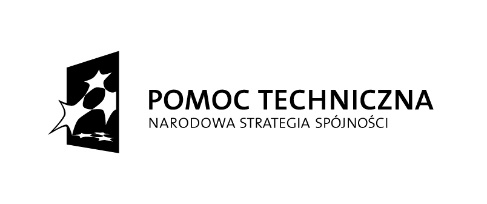 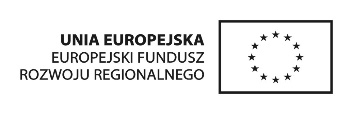 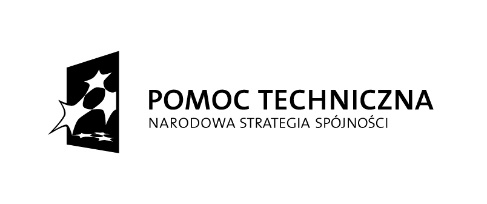 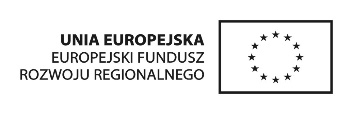             Brzeg, dnia 2 marca 2015 rokuOR.IV.042.1.2015  							dot. postępowania na zadanie pn.:„Opracowanie dokumentacji technicznych na zadania inwestycyjne Gminy Skarbimierz”Pakiet nr 1 –„Przebudowa drogi dojazdowej do autostrady wraz z budową obwodnicy Pępic”(organizowanego w trybie przetargu nieograniczonego)		Działając w oparciu o art. 92 ustawy z dnia 29 stycznia 2004r. Prawo zamówień publicznych (t.j. Dz. U. z 2013r., poz. 907 ze zm.) Zamawiający- Burmistrz Brzegu- informuje, że decyzją Komisji Przetargowej z dnia 2 marca 2015r. wybrał jako najkorzystniejszą ofertę nr 2, złożoną przez: P.W.K.- PROJEKTOWANIE I WYKONAWSTWO- KOMUNIKACJA Jan Wyrwiński, 
ul. Wojska Polskiego 33, 65-077 Zielona Góra, za cenę łączną:netto:   139 000,00 zł,  brutto: 170 970,00 zł Najkorzystniejsza oferta uzyskała największą łączną ilość punktów- 100 pkt w kryteriach: cena -95% oraz dodatkowy okres rękojmi- 5%. W przedmiotowym postępowaniu złożone zostały następujące oferty niepodlegające odrzuceniu:Burmistrz BrzeguJerzy WrębiakNumer ofertyNazwa WykonawcyLiczba pkt w kryterium cena- 95%Dodatkowy okres rękojmi - 5%Łączna ilość punktów1RDK PROJEKT Robert GrodeckiUl. Międzyleska 2-450-514 Wrocław57,16 pkt0 pkt57,16 pkt2P.W.K.- PROJEKTOWANIE I WYKONAWSTWO- KOMUNIKACJA Jan WyrwińskiUl. Wojska Polskiego 33, 65-077 Zielona Góra95 pkt5 pkt100 pkt3Biuro Projektów TRASA sp. z o.o.Rynek Jeżycki 1/1, 60-847 Poznań55,21 pkt5 pkt60,25 pkt4Biuro Opracowywania Programów i Projektów Inżynierii Komunikacyjnej LISPUS Marcin DobekUl. J. Matejki 7, 22-100 Chełm44,29 pkt5 pkt49,29 pkt5SD PROJEKT s.c.Ul. Szymborska 10/8, 60-254 Poznań74,82 pkt5 pkt79,82 pkt6Pracownia Projektowa PROKOM Kazimierz KurowskiUl. Ozimska 8, 45-057 Opole53,68 pkt5 pkt58,68 pkt7Pracownia Projektowa Renata FiguraUl. Maków 20, 45-227 Opole49,09 pkt5 pkt54,09 pkt